The funding has been provided to ensure impact against the following OBJECTIVE: 	

To achieve self-sustaining improvement in the quality of PE and sport in primary schools. It is important to emphasise that the focus of spending must lead to long lasting impact against the vision (above) that will live on well beyond the Primary PE and Sport Premium funding. 	

It is expected that schools will see an improvement against the following 5 key indicators:the engagement of all pupils in regular physical activity – kick-starting healthy active lifestylesthe profile of PE and sport being raised across the school as a tool for whole school improvementincreased confidence, knowledge and skills of all staff in teaching PE and sportbroader experience of a range of sports and activities offered to all pupilsincreased participation in competitive sport
It is a statutory requirement of Ofsted, under their Common Inspection Framework, to ensure that information on the use of the Primary PE and Sport Premium is available on your school website. One of the key purposes of putting information on the school website is to keep parents informed, so this information should be written in a format that is clear and easily accessible. We recommend that you upload the following template to your website to serve that purpose.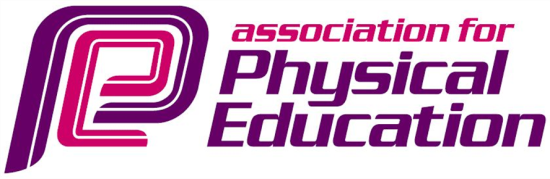 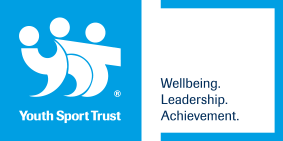 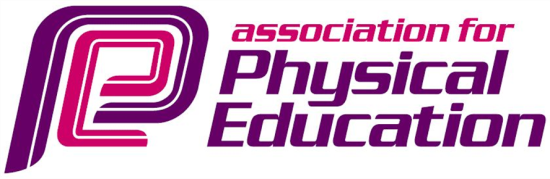 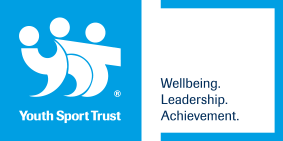 
Completed by:	 		Date:		 01/03/2016Review Date:	 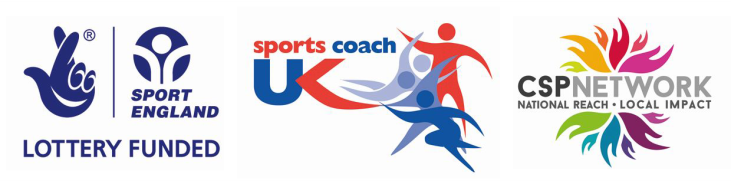  Academic Year:
/ Academic Year:
/Total fund allocated:
£9, 015Total fund allocated:
£9, 015PE and Sport Premium Key Outcome IndicatorSchool Focus/ planned Impact on pupilsActions to AchievePlanned FundingActual FundingEvidenceActual Impact (following Review) on pupilsSustainability/ Next StepsChildren have an increased awareness of different types of healthy activities available. Children will have an increased engagement in exercise.All children within school to have 2 hours of PE a week. Years 4, 5 and 6 to have swimming lessons at Weston Favell Academy throughout the year.A range of clubs to be offered to all children within school to encourage them to be physically active.Use of playground buddies during lunchtimes. Energy club during lunchtimes-to give children confidence and self-esteem in participating in physical activities. 5 a day fitness programme to be sustained. This will allow children to participate in short  dance activities lasting for 5 minutes in a fun way.School sports day Internal Internal Internal Internal Increased number of children to be able to swim 25mClubs register Energy club register Scheme is already in place and teachers are making use on a regular basis.A range of school clubs provided and external sports clubs however, mainly accessed by KS2.Teachers enjoy using 5 a day fitness programme and have used it successfully with their classes. Very successful school sports day where children competed in their respective houses.To continue to provide a range of sports clubs and ensure that there is a good range of whole school club opportunities. To continue with 5 a day fitness and ensure all new teachers have details.Increase awareness of the importance of PE for health and how it can support learning in other areas of the curriculum.A range of clubs to be offered to all children within school to encourage them to be physically active.Whole school competitions to engage all pupils in being physically active.Competitions organised through the partnership as well as NSSP. 5 a day fitness programme to be sustained. Allowing children to participate in short dance activities lasting for 5 minutes in a fun way.Whole school creative week based on the Olympics. £559Clubs timetable Competition registers Discussions with teachers and children Creative week planning-Road to Rio See above for 5 a day.Very successful Road to Rio week with children developing a deeper knowledge and understanding of the Olympics and history. Successful cross curricular work and dance workshops based on countries from around the world as well as a visit from an athlete. PE and Sport Premium Key Outcome IndicatorSchool Focus/ planned Impact on pupilsActions to AchievePlanned FundingActual FundingEvidenceActual Impact (following Review) on pupilsSustainability/ Next StepsIncrease staff knowledge, understanding, skills and confidence in order to deliver high quality PE. Staff CPD Teachers to have CPD throughout the academic year with the support of an experienced coach to teach games. Distribute a staff handbook/policy to ensure staff are aware of practises related to PE. Monitor and quality assuring the delivery of PE.Staff to have 5 hours training with Allison Consultancy based on Gymnastics, assessing without levels and developing a broad, rich curriculum. In addition, PE leader will attend 3 central training days with GDFT and disseminate information back to staff. £6,840£1, 800£2,880£1,800Staff audit and discussions Observations Assessment tool Long term plan Staff have benefited with games CPD provided by Back of the Net coach. This has enabled staff to develop skills and work alongside a specialist coach to develop children’s ABC skills throughout the year.Successful training with Allison consultancy based on gymnastics which staff found very useful.PE co-ordinator attended training days which were useful based on increased knowledge, assessment, handbooks, visions, health and safety and updates.  Continue with staff CPD for next year. To continue working with Allison Consultancy and work on disseminating the assessment tool successfully next year.Children will have a range of opportunities and choice of sports and activities to engage with. Implement a curriculum that is broad and balanced and offers a range of opportunities to plan and develop skills through traditional and non –traditional sports. Provide children with various opportunities and choices of clubs.Purchasing further sports equipment (if required) to provide a wider range of activities.To continue to deliver the Energy club programme. Support for lunchtimes using buddies. £1000£1,124.61Long term plan Discussion with the children for interests in terms of clubs. Club registers Whole school data Working with Allison Consultancy confirmed that we have a balanced curriculum. There is a need for updated schemes to be purchased. Some new equipment purchased to help develop athletics within the curriculum.To research and purchase a scheme of work to provide teachers with a tool to plan and teach in progression of skills. PE and Sport Premium Key Outcome IndicatorSchool Focus/ planned Impact on pupilsActions to AchievePlanned FundingActual FundingEvidenceActual Impact (following Review) on pupilsSustainability/ Next StepsChildren will participate within intra-school and inter-school competitions. Whole school intra-school competitions organised whereby children can participate in their respective houses e.g. dodgeball, skipping and rounders. Organise and take part in a range of competitions: inter-school competitions through NSSP, sports day, GDFT Sportshall Athletics, Kings for Gold (Kingsthorpe cluster), football matches against Greenoaks. £2,420.00 (transport to competitions)CT and Junior Leaderships Team to discuss ideas for   intra-school competitionsRegisters from competitions and festivals  Photographs Successful competitions took place but need to plan in more opportunities. Children have benefited from attending competitions developing a healthy sporting attitude and team spirit. 5th place in GDFT athletics and winners for the 2nd year in Kings for Gold. To develop intra-school competitions next year at least 1 each term.To continue with participation of inter-school competitions. Other Aspects to DevelopRaise awareness of the benefits of PE & Sports Premium funding and increased opportunities for children.Regularly update the sports premium section of the website including competitions, achievements and participation. To also display this within school on the central PE display board. PE display Sports Premium section of the website The website has been updated to share with pupils and parents our aims and achievements for the year. The PE display has been updated to reflect the Road to Rio countdown.Continuation of regular updates on website next year.Display to have regular updates and photos of competitions throughout the year.